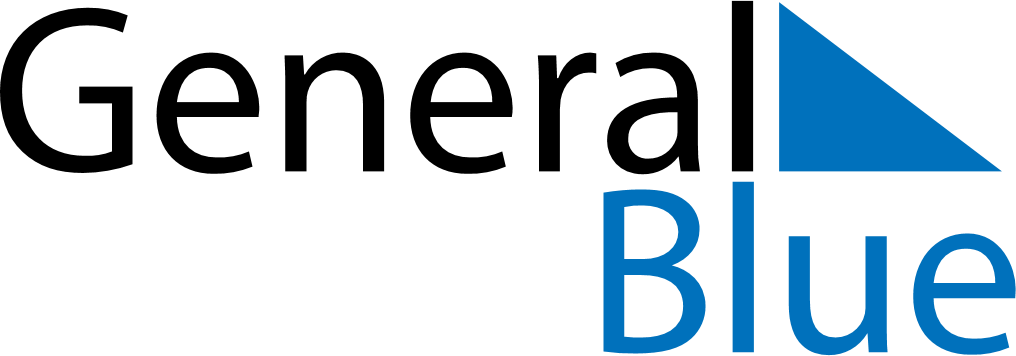 August 2024August 2024August 2024August 2024August 2024August 2024Skarnes, Innlandet, NorwaySkarnes, Innlandet, NorwaySkarnes, Innlandet, NorwaySkarnes, Innlandet, NorwaySkarnes, Innlandet, NorwaySkarnes, Innlandet, NorwaySunday Monday Tuesday Wednesday Thursday Friday Saturday 1 2 3 Sunrise: 4:52 AM Sunset: 9:46 PM Daylight: 16 hours and 53 minutes. Sunrise: 4:55 AM Sunset: 9:43 PM Daylight: 16 hours and 48 minutes. Sunrise: 4:57 AM Sunset: 9:41 PM Daylight: 16 hours and 43 minutes. 4 5 6 7 8 9 10 Sunrise: 5:00 AM Sunset: 9:38 PM Daylight: 16 hours and 38 minutes. Sunrise: 5:02 AM Sunset: 9:36 PM Daylight: 16 hours and 33 minutes. Sunrise: 5:04 AM Sunset: 9:33 PM Daylight: 16 hours and 28 minutes. Sunrise: 5:07 AM Sunset: 9:30 PM Daylight: 16 hours and 23 minutes. Sunrise: 5:09 AM Sunset: 9:28 PM Daylight: 16 hours and 18 minutes. Sunrise: 5:12 AM Sunset: 9:25 PM Daylight: 16 hours and 13 minutes. Sunrise: 5:14 AM Sunset: 9:22 PM Daylight: 16 hours and 7 minutes. 11 12 13 14 15 16 17 Sunrise: 5:17 AM Sunset: 9:19 PM Daylight: 16 hours and 2 minutes. Sunrise: 5:19 AM Sunset: 9:17 PM Daylight: 15 hours and 57 minutes. Sunrise: 5:22 AM Sunset: 9:14 PM Daylight: 15 hours and 52 minutes. Sunrise: 5:24 AM Sunset: 9:11 PM Daylight: 15 hours and 47 minutes. Sunrise: 5:26 AM Sunset: 9:08 PM Daylight: 15 hours and 41 minutes. Sunrise: 5:29 AM Sunset: 9:05 PM Daylight: 15 hours and 36 minutes. Sunrise: 5:31 AM Sunset: 9:02 PM Daylight: 15 hours and 31 minutes. 18 19 20 21 22 23 24 Sunrise: 5:34 AM Sunset: 9:00 PM Daylight: 15 hours and 25 minutes. Sunrise: 5:36 AM Sunset: 8:57 PM Daylight: 15 hours and 20 minutes. Sunrise: 5:39 AM Sunset: 8:54 PM Daylight: 15 hours and 15 minutes. Sunrise: 5:41 AM Sunset: 8:51 PM Daylight: 15 hours and 9 minutes. Sunrise: 5:43 AM Sunset: 8:48 PM Daylight: 15 hours and 4 minutes. Sunrise: 5:46 AM Sunset: 8:45 PM Daylight: 14 hours and 59 minutes. Sunrise: 5:48 AM Sunset: 8:42 PM Daylight: 14 hours and 53 minutes. 25 26 27 28 29 30 31 Sunrise: 5:51 AM Sunset: 8:39 PM Daylight: 14 hours and 48 minutes. Sunrise: 5:53 AM Sunset: 8:36 PM Daylight: 14 hours and 42 minutes. Sunrise: 5:56 AM Sunset: 8:33 PM Daylight: 14 hours and 37 minutes. Sunrise: 5:58 AM Sunset: 8:30 PM Daylight: 14 hours and 32 minutes. Sunrise: 6:00 AM Sunset: 8:27 PM Daylight: 14 hours and 26 minutes. Sunrise: 6:03 AM Sunset: 8:24 PM Daylight: 14 hours and 21 minutes. Sunrise: 6:05 AM Sunset: 8:21 PM Daylight: 14 hours and 15 minutes. 